Application for employmentCONFIDENTIAL APPLICATION FORMPlease complete this form and return by email to kickstart@citizensadvicenottingham.org.uk We wish to ensure that comparison between applicants is fair and in line with the organisation’s equal opportunities policies.  The information you provide on this form is the only information we’ll use in deciding whether you’ll be shortlisted for an interview.  It’s therefore essential that you complete the form.  Please note that CVs are not accepted.SECTION 1SECTION 2EducationSupporting informationDeclarationData Protection Statement: I consent to this information being processed and stored for the purpose of recruitment and selection at Citizens Advice Nottingham, and if appointed, for the purposes of employment at Citizens Advice Nottingham.I confirm that to the best of my knowledge, the information I have provided on this application form is true and correct. I understand that if appointed on the basis of false information contained in this form, I may be summarily dismissed.How we will use your informationThe information you give us on the application form will be used to help us decide whether to recruit you as a member of staff - this is our ‘legitimate interest’ under data protection law. It will only be seen by staff involved in the recruitment process and will be stored securely. If you are recruited, we will retain your contact information in order to involve and support you. We will also collect additional information, such as next of kin details, and over time records of training, support meetings and where relevant, appraisals. Again, it will be kept securely, and only those people who need to see your information in order to involve you will have access to it.All use of applicant’s information will be relevant to their involvement, and may include:•	Contacting applicants when necessary•	Making reasonable adjustments to improve accessibility•	Monitoring statistical details of our applicants•	Providing ongoing support to applicants•	Addressing problems or complaintsIf you are sending your application form by email, please mark this box (as a substitute for your signature) to confirm that you agree to the above declaration.Please return to: kickstart@citizensadvicenottingham.org.uk Age<25		 25-34	35-44	 45-54	 55-64	 65+Gender	 Female	 Male  I prefer to use another term (e.g. androgyne): ...............................................Ethnic originHow would you describe yourself?Choose one section and tick the appropriate box within it.A	 White  British  English  Scottish  Welsh  Northern Irish  Irish  Gypsy or Irish Traveller  Any other White background, please state……………………………..B 	Mixed Heritage  White and Black Caribbean  White and Black African  White and Asian  Any other Mixed background, please state…………………………….C	 Asian or Asian British  Indian  Pakistani  Bangladeshi  Any other Asian background, please state……………………………D 	Black or Black British  Caribbean  African  Any other Black background, please state……………………………E 	Chinese or other ethnic group  Chinese  Arab  Any other, please state………………………………….Disability The Citizens Advice service believes that people are disabled by the barriers society places in their way and not by their own impairments.  We believe everyone has a role to play in society and we want the service to benefit from the widest range of talent available.Do you consider yourself to be a disabled person or do you have a long-term health condition? Yes		  No	Sexual orientationWhat is your sexual orientation?  Bisexual  Gay man  Gay woman / lesbian  Heterosexual / straight  I prefer to use another term (please state): ........................................TransgenderIs your gender identity the same as the gender you were assigned at birth?Yes			No	Religion or beliefWhich group below do you most identify with?  No religion  Christian (inc. Church of England, Catholic, Protestant & other denominations)  Buddhist   Hindu   Jewish  Muslim  Sikh  I prefer to use another definition (please state): .................................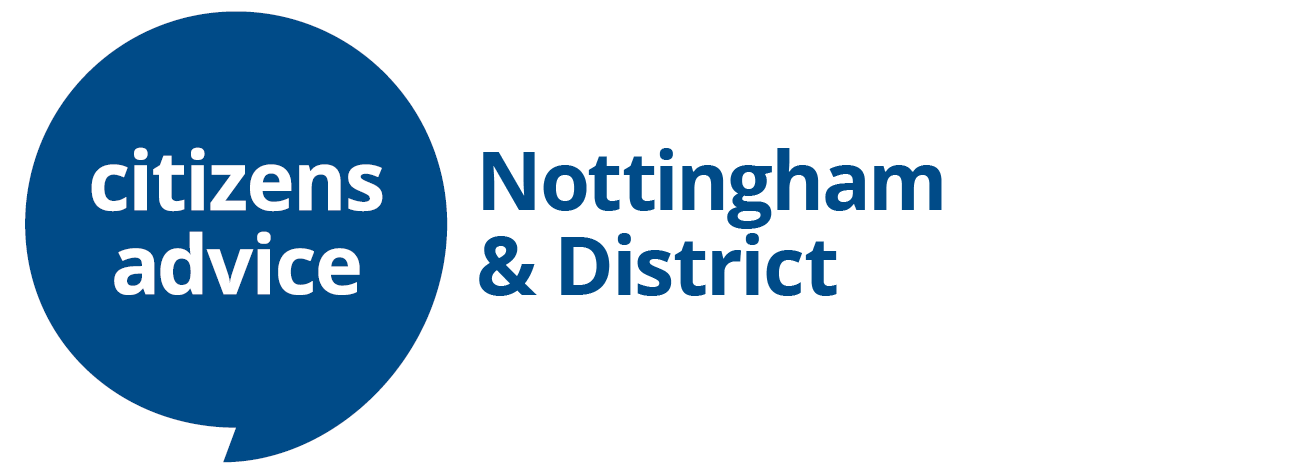 Citizens Advice Nottingham & District 16-18 Maid Marian WayNottinghamNG1 6HSPosition applied for:   Position applied for:    IT Support Worker / Trainee Adviser (Kickstart)   (Please highlight which post you are applying for) IT Support Worker / Trainee Adviser (Kickstart)   (Please highlight which post you are applying for) IT Support Worker / Trainee Adviser (Kickstart)   (Please highlight which post you are applying for) IT Support Worker / Trainee Adviser (Kickstart)   (Please highlight which post you are applying for)Surname/family name:First name:Address:Telephone numberTelephone numberTelephone numberAddress:Home/mobile:Address:Address:Email address:Schools/Colleges attended (most recent first)Date fromDate toCourses and results (give years and grades)Having looked at the job description, why does this job appeal to you?What do you want to get out of this placement?What are your hobbies / interests?Criminal ConvictionsCriminal ConvictionsHave you had any previous convictions not regarded as spent under the Rehabilitation of Offenders Act 1974Yes / NoIf YES please provide details of the offence and the date of conviction.If YES please provide details of the offence and the date of conviction.SignatureDateCONFIDENTIAL APPLICATION FORM SECTION 3
Diversity monitoring

Please note Sections 1 & 3 will be detached before sending your application to the recruitment panel for shortlisting.Job title:IT Support Worker/Trainee Adviser (Kickstart)   (Please highlight which post you are applying for)Date:Candidate ref. number (for office use only):The Citizens Advice service is committed to valuing diversity and promoting equality. We encourage and welcome applications from suitably qualified candidates from all backgrounds regardless of age, disability, gender reassignment, marriage and civil partnership, pregnancy and maternity, race, religion or belief, sex or sexual orientation.In order to achieve these aims we need to know about the diversity of people who apply to work in the service. Please help us by providing the following information. All information will be treated confidentially and will be separated from your application form before making any selection decisions. If you prefer not to answer any of the questions please leave them blank.General Data Protection Regulations (GDPR)Under data protection law we are allowed to ask for this information as its sole purpose is to allow us to monitor the diversity of our applicants. Citizens Advice Nottingham will keep the information secure and confidential and use it only for the purposes of recruitment and selection diversity monitoring. If you become an employee of Citizens Advice Nottingham the information will be retained for the purpose of diversity monitoring only.Thank you for your co-operation.The following information will not be seen by the recruitment panel and will not affect your application.